Road to Emmaus     Luke 24 v13-35Optical IllusionFor this activity you will need: The optical illusion template printed on A4 paperA pair of scissorsColouring crayons or felt pensYou do not have to colour in your template but if you do, now is the time to do it.Colour in the white band areas. These areas will join together in your illusion so the colours should continue from one band to the next. So, look where the hair is in the 1st, 3rd and 5th bands and colour it the same colour. Do the same for the arm pieces in the 3rd, 5th and 7th bands.Cut the template out by carefully cutting along the dotted line.Now carefully fold your template in half along the line between the 4th and 5th band. Make a good crease.Carefully fold the template in half again along the line between the 2nd and 3rd band.Finally fold the template in half again along the line between the 1st and 2nd bands. If folding is too difficult because of the thickness of the paper, you can fold each band one by one.Open out your folded template so that it forms a fan shape.When you look one way at your fan it will show a picture of Jesus. When you turn it around it says, “He is risen.”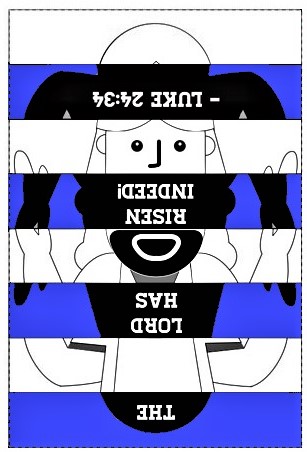 